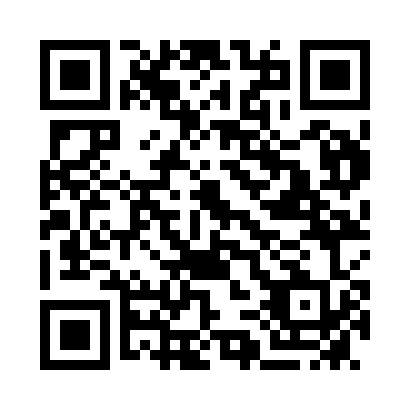 Prayer times for Wingham, AustraliaWed 1 May 2024 - Fri 31 May 2024High Latitude Method: NonePrayer Calculation Method: Muslim World LeagueAsar Calculation Method: ShafiPrayer times provided by https://www.salahtimes.comDateDayFajrSunriseDhuhrAsrMaghribIsha1Wed4:596:2211:482:505:136:312Thu5:006:2311:482:505:126:303Fri5:016:2411:472:495:116:294Sat5:016:2411:472:485:106:285Sun5:026:2511:472:485:096:286Mon5:026:2611:472:475:086:277Tue5:036:2611:472:465:076:268Wed5:036:2711:472:465:076:269Thu5:046:2811:472:455:066:2510Fri5:056:2811:472:445:056:2411Sat5:056:2911:472:445:046:2412Sun5:066:3011:472:435:046:2313Mon5:066:3011:472:435:036:2214Tue5:076:3111:472:425:026:2215Wed5:076:3211:472:425:026:2116Thu5:086:3211:472:415:016:2117Fri5:086:3311:472:415:006:2018Sat5:096:3411:472:405:006:2019Sun5:096:3411:472:404:596:1920Mon5:106:3511:472:394:596:1921Tue5:116:3611:472:394:586:1922Wed5:116:3611:472:384:586:1823Thu5:126:3711:472:384:576:1824Fri5:126:3811:472:384:576:1825Sat5:136:3811:472:374:566:1726Sun5:136:3911:482:374:566:1727Mon5:146:4011:482:374:566:1728Tue5:146:4011:482:364:556:1729Wed5:156:4111:482:364:556:1630Thu5:156:4111:482:364:556:1631Fri5:166:4211:482:364:546:16